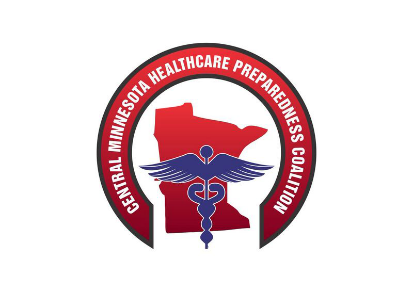          Central MN Regional Healthcare Advisory / Coalition AgendaJanuary 20th, 2020Time Change 0900 - 1200**** RemindersPaperwork:In Kind – Mid Year Paperwork – on websiteIf you haven’t turned in your EEG’s from the December HCID exercise, please send to Dave Miller -  MillerDav@centracare.com     In order to create the regional AAR he needs those.Upcoming Education – Medical Countermeasures: PODS MGT-319 March 3rd & 4th, 2020St. Cloud, MNOn WebsiteSenior Officials Workshop - April 14th, 2020St. Cloud, MNOn WebsiteApril 16th, 2020 -  Fergus Falls, MNOn WebsiteHCL or HERT T-t-T - April 26th – May 2nd, 2020Anniston, ALEmail Dave Miller @ millerdav@centracare.comPIOMay 5th-6th, 2020 - Fergus Falls, MNOn WebsiteJUNE 19TH – Threat Assessment Team education – Details coming soonAugust 18th, 19th  Camp Ripley Exercise – Additional Details coming soonTimeTopicDiscussion/Findings These columns are not to be bolded.Actions/Follow Up (include responsible person and due date)These columns are not to be bolded.Due to the weather and ALL Clear being here we will get through these details and let everyone before the major snow hitsDue to the weather and ALL Clear being here we will get through these details and let everyone before the major snow hitsDue to the weather and ALL Clear being here we will get through these details and let everyone before the major snow hitsDue to the weather and ALL Clear being here we will get through these details and let everyone before the major snow hits0900Call to OrderApproval of Agenda0900IntroductionsAll Clear Sustainment Planning MeetingSustainment Workshop All Clear will have a report of today’s results completed by the March meeting.Will discuss a smaller advisory committee formation next at months advisory call 1200LunchThe lunch will be paired back to sandwiches so folks can “grab and go” if they wish